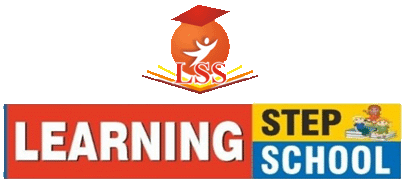 English Eng (Literature):-Chapter -1 to 3.  *Chapter Summery.            *Explanation with Context & Reference of Poem. Eng (Language):- Chapter -1 to 4 and 21.Writing : Notice Writing, Paragraph Writing, Story Completion, Messages, ComprehensionConversation Book : Ch -1 to 5.Tenses At A Glance:- Explain about tense and its type.  Chart of Tenses.        *Explanation of Present Tense (Simple, Continuous, Perfect, Perfect Continuous).*Strong Verb Group “A” & “B”  (Pg. No. 47 to 49).ScienceChapter- 1 to 4.Note - All Chapters described by giving practical knowledge.Do all activities given in the mid of the chapters.*Project Work given by teacher.Maths Chapter- 1 to 3 and 10.                     Hindiहिंदी (प्रांजलन)– पाठ 1 से 5किताब में दी गई कविताओं  की संदर्भ सहित व्याख्या।                  हिंदी (व्याकरण)– पाठ 1 से 4, 15 और 17.*पाठ – 22, अपठित गद्यांश*पाठ – 23, पत्र लेखन - औपचारिक*पाठ – 24, कहानी लेखन – एकता में बल, सबसे श्रेष्ठ कौन?*पाठ – 25, अनुच्छेद लेखन – वन संरक्षण*पाठ – 26, निबंध लेखन – कंप्यूटर का युग, अंतरिक्ष में भारतSocial ScienceHistory – Ch : 1 & 2                 Geography – Ch : 1 & 2              Civics – Ch -1Map –Ch : 1 to 12 (Worksheet -1) G.K.Chapter- 1 to 13.                  *Activities (I, II).                              *GK Updates.ComputerChapter- 1 & 2.*Working on Macromedia Flash (Practically), Pg. No. 133.Sanskritपाठ – 1 से 6*शब्द रूप – इदम् (पुंल्लिड्ग, स्त्रीलिंग, नपुंसकलिंग)                 *धातु रूप - लिख्DrawingCh -1 & 2English Eng (Literature):-  Ch – 4 to 7.*Chapter Summery.            *Explanation with Context & Reference of Poem.Eng (Language):- Chapter - 5 to 10 and 22.Writing : Notice Writing, Paragraph Writing, Dairy Entry, Story Completion, Messages, ComprehensionConversation Book : Ch -6 to 10.Tenses At A Glance:- *Explanation of Past Tense (Simple, Continuous, Perfect, Perfect Continuous).*Strong Verb Group “A” & “B”  (Pg. No. 47 to 49). *Weak Verbs (Pg. No. 50, 51, Q. No. 1 to 50).ScienceChapter- 5 to 9.Note - All Chapters described by giving practical knowledge.Do all activities given in the mid of the chapters.*Project Work given by teacher.Maths Chapter- 4 to 6 and 11.                     Hindiहिंदी (प्रांजलन)– पाठ 6 से 10किताब में दी गई कविताओं  की संदर्भ सहित व्याख्या।                  हिंदी (व्याकरण)– पाठ 7 से 11, 16.*पाठ – 21, संवाद लेखन *पाठ – 22, अपठित गद्यांश*पाठ – 23, पत्र लेखन - औपचारिक*पाठ – 24, कहानी लेखन – परोपकार, अधूरा ज्ञान*पाठ – 25, अनुच्छेद लेखन – मेरा जीवन स्वप्न*पाठ – 26, निबंध लेखन – समाचार पत्र, विज्ञान के चमत्कारSocial ScienceHistory – Ch : 3 to 5                 Geography – Ch : 3 to 5              Civics – Ch -2 & 3Map –Ch : 13 to 22 (Worksheet -2)G.K.Chapter- 14 to 26.                                                *GK Updates.ComputerChapter- 3 to 5.*Working on MS Excel.  Pg. No. 132 (Practically).Sanskritपाठ – 7 से 12*शब्द रूप – राम, नदी                 *धातु रूप - खाद्DrawingCh -2 & 3English Eng (Literature):-  Ch – 8 to 11.*Chapter Summery.            *Explanation with Context & Reference of Poem.Eng (Language):- Chapter - 11 to 16.Writing : Notice Writing, Paragraph Writing, Dairy Entry, Story Completion, Messages, Comprehension.Conversation Book : Ch -11 to 15.Tenses At A Glance:- *Explanation of Future Tense (Simple, Continuous, Perfect, Perfect Continuous).ScienceChapter- 10 to 13.Note - All Chapters described by giving practical knowledge.Do all activities given in the mid of the chapters.*Project Work given by teacher.Maths Chapter- 7, 8, 12 & 14.                     Hindiहिंदी (प्रांजलन)– पाठ 11 से 15.किताब में दी गई कविताओं  की संदर्भ सहित व्याख्या.                 हिंदी (व्याकरण)– पाठ 4 से 6, 18 और 19.*पाठ – 21, संवाद लेखन.*पाठ – 22, अपठित गद्यांश.*पाठ – 23, पत्र लेखन – औपचारिक.*पाठ – 24, कहानी लेखन – बुरे का फल बुरा, लालच बुरी बला.*पाठ – 25, अनुच्छेद लेखन – स्वदेश प्रेम.*पाठ – 26, निबंध लेखन – अनुशासन, समय का सदुपयोग.Social ScienceHistory – Ch : 6 & 7                 Geography – Ch : 6 & 7              Civics – Ch -4 & 5Map –Ch : 23 to 30 (Worksheet -3)GKChapter- 27 to 40.                                                *GK Updates.ComputerChapter- 6 & 7.*Working on Photoshop & Internet. Pg. No. 133 (Photoshop), Pg. No. 134 (Internet) (Practically).Sanskritपाठ – 13 से 18.*शब्द रूप – पुस्तक, गृह .                *धातु रूप – भू.DrawingCh -4 & 5English Eng (Literature):-  Ch – 12 to 15.*Chapter Summery.            *Explanation with Context & Reference of Poem.Eng (Language):- Chapter - 11 to 16.Writing : Notice Writing, Paragraph Writing, Dairy Entry, Story Completion, Messages, Comprehension.Conversation Book : Ch -16 to 20.Tenses At A Glance:- *Revision of Present, Past and Future Tense (Simple, Continuous, Perfect, Perfect Continuous).ScienceChapter- 14 to 18.Note - All Chapters described by giving practical knowledge.Do all activities given in the mid of the chapters.*Project Work given by teacher.Maths Chapter- 9, 12, 13 and 15.                     Hindiहिंदी (प्रांजलन)– पाठ 16 से 21.किताब में दी गई कविताओं  की संदर्भ सहित व्याख्या.                  हिंदी (व्याकरण)– पाठ 6, 11 से 14.*पाठ – 21, संवाद लेखन.*पाठ – 22, अपठित गद्यांश.*पाठ – 23, पत्र लेखन – औपचारिक.*पाठ – 24, कहानी लेखन – संतोषी सदा सुखी, पुरुषार्थी.*पाठ – 25, अनुच्छेद लेखन – विद्यालय में मेरा पहला दिन.*पाठ – 26, निबंध लेखन – प्रदूषण और मंहगाई.Social ScienceHistory – Ch : 8 to 10 .                Geography – Ch : 8 to 10 .             Civics – Ch -6 & 7.Map –Ch : 31 to 40 (Worksheet -4).GKChapter- 41 to 51.                        * Activities (III & IV) .                            *GK Updates.ComputerChapter- 8 & 10.*Working on QBasic & HTML. (Practically). (Pg. NO. 134).Sanskritपाठ – 19 से 24.*शब्द रूप – तद् (पुंल्लिड्ग, स्त्रीलिंग, नपुंसकलिंग).                 *धातु रूप – गम्.DrawingCh -5 to 6.